UTK SIS BSIS Syllabus TemplateCOURSE INFORMATIONINSC Course Number and Title, Term, Year, Credit HoursUniversity of Tennessee, KnoxvilleCourse Mode: {On-campus, in-person; Online, synchronous; Online, asynchronous; Online, sync/async}Class Meetings: Weekday(s), time, time zoneZOOM Course ID/Link: (for online courses)Faculty Contact Information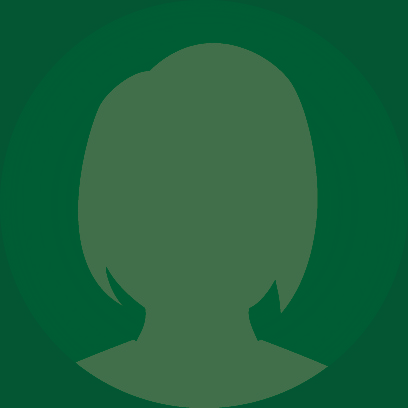 [Instructor Name][Pronouns][Email][Office Location][Phone Number][Instructor Web Page: URL][Office Hours]SIS Office Information450 Communications Bldg.1345 Circle Park DriveKnoxville, TN 37996-0341SIS Office: 865.974.2148Fax (SIS): 865.974.4667Welcome StatementxCourse InformationCatalog DescriptionxAdditional InformationxStudent Learning OutcomesStudents who complete this course will be capable of demonstrating awareness, knowledge, and/or understanding of…xyzCourse DesignxRequired Text(s)xRecommended Text(s)xCommunicationEmailI am required to communicate with you through your UTK email address. If you prefer to use another address, consult the OIT Helpdesk to obtain directions for forwarding your UTK email to your preferred address if you do not wish to check both accounts.Instructor AvailabilityxComputing Requirements and ResourcesRequirementsx Course ResourcesxTechnical SupportxCourse Attendance and Participation PoliciesLearner Expectations xInstructor ExpectationsxAttendance and ParticipationxInclement Weather The chancellor (or appointed representative) may officially close or suspend selected activities of the university because of extreme weather conditions. When a decision to close is made, it applies to all classes (whether on-campus or online). The information is distributed to the campus community, shared with local media, and posted on the University homepage at http://utk.edu. Additional Policies and Points of InformationDisability ServicesAny student who feels they may need an accommodation based on the impact of a disability should contact Student Disability Services in Dunford Hall at 865-974-6087, or by video relay at 865-622-6566, to coordinate reasonable academic accommodations. University Civility StatementCivility is genuine respect and regard for others: politeness, consideration, tact, good manners, graciousness, cordiality, affability, amiability and courteousness. Civility enhances academic freedom and integrity, and is a prerequisite to the free exchange of ideas and knowledge in the learning community. Our community consists of students, faculty, staff, alumni, and campus visitors. Community members affect each other’s well-being and have a shared interest in creating and sustaining an environment where all community members and their points of view are valued and respected. Affirming the value of each member of the university community, the campus asks that all its members adhere to the principles of civility and community adopted by the campus. For more information, see the UT Principles of Civility and Community.CCI Diversity Statement The College of Communication and Information recognizes that a college diverse in its people, curricula, scholarship, research, and creative activities expands opportunities for intellectual inquiry and engagement, helps students develop critical thinking skills, and prepares students for social and civic responsibilities. All members of the College benefit from diversity and the quality of learning, research, scholarship and creative activities is enhanced by a climate of inclusion, understanding and appreciation of differences and the full range of human experience. As a result, the College is committed to diversity and equal opportunity and it recognizes that it must represent the diversity inherent in American society. The College is acutely aware that diversity and fairness are foundations that unite the College’s faculty, staff, students, and the larger communication and information community.Instructor Status as a Title IX Mandatory ReporterUniversity of Tennessee faculty are committed to supporting our students and upholding gender equity laws as outlined by Title IX. Please be aware that if you choose to confide in a faculty member regarding an issue of sexual misconduct, dating violence, or stalking, we are obligated to inform the University’s Title IX Coordinator, who can assist you in connecting with all possible resources both on- and off-campus. If you would like to speak with someone confidentially, the Student Counseling Center (865-974-2196) and the Student Health Center (865-974-3135) are both confidential resources. For additional resources and information, visit titleix.utk.edu.Assignments, Assessments, and EvaluationsAcademic IntegrityStudents should be familiar with the Hilltopics Student Handbook, and comply with all academic policies. This includes the University of Tennessee Honor Statement and the Academic Integrity Policy. The Honor Statement reads: “An essential feature of the University of Tennessee, Knoxville is a commitment to maintaining an atmosphere of intellectual integrity and academic honesty. ‘As a student of the university, I pledge that I will neither knowingly give nor receive any inappropriate assistance in academic work, thus affirming my own personal commitment to honor and integrity.’” For more information, see the Honor Statement on the Academic Policies and Procedures page of the current catalog for student and faculty responsibilities.The Academic Integrity policy reads: “Study, preparation and presentation should involve at all times the student’s own work, unless it has been clearly specified that work is to be a team effort. Academic honesty requires that the student present his or her own work in all academic projects, including tests, papers, homework, and class presentation. When incorporating the work of other scholars and writers into a project, the student must accurately cite the source of that work.” For additional information, see the Student Code of Conduct.PlagiarismPlagiarism in any of its forms is intolerable, and attention to matters of documentation in all written work is expected and required.  Inadvertence, alleged lack of understanding, or avowed ignorance of the various types of plagiarism are not acceptable excuses.Specific examples of plagiarism are:Copying without proper documentation (quotation marks and a citation) written or spoken words, phrases, or sentences from any source.Summarizing without proper documentation (usually a citation) ideas from another source (unless such information is recognized as common knowledge).Borrowing facts, statistics, graphs, pictorial representations, or phrases without acknowledging the source (unless such information is recognized as common knowledge).Collaborating on a graded assignment without the instructor’s approval.Submitting work, either in whole or in part, created by a professional service and used without attribution (e.g., paper, speech, bibliography, or photograph).Students who may be unsure of the nature of plagiarism should consult the instructor or a guide for writing research reports. Resources are available through the University Libraries, including a Citing Sources guide.Infractions of academic integrity are penalized according to the severity of the infraction but may include a course grade of "F." Assignments This table provides a brief summary of assignment by name, due date, point value and percentage of final grade. A brief description of each assignment follows the table.Assignment x: Provide brief descriptionAssignment y: Provide brief descriptionAssignment z: Provide brief descriptionPreparing AssignmentsxSubmitting AssignmentsxAssigning GradesxGrading ScaleSemester grades will be assigned according to the following scale: IncompletesBased on adopted University of Tennessee-Knoxville policy, a grade of I (Incomplete) is reserved for emergencies that prevent the student from completing the course on time. Incompletes are granted only under "the most unusual of circumstances" and solely at the discretion of the instructor.  Plan your semester’s course of study carefully to insure sufficient time to complete the required work.  For students who simply "disappear" without contacting the instructor and without completing the required form, an "F" is submitted.COURSE EVALUATIONYou will be invited by email to evaluate the course at the end of the term via TNVoice. Please participate in this valuable process. I also invite your comments throughout the course and read all comments, suggestions, and recommendations.DisclaimerxCOURSE OUTLINEAssignmentPoint Value Percentage of Final GradeDue Datexxx%dd/mo/yyyxx%dd/mo/yyzxx%dd/mo/yyTOTAL100100%A  93-100 Superior performance (4 quality points)A- 90-92.99 Intermediate superior performance (3.7 quality points)B+  88-89.99 Very good performance (3.3 quality points)B  83-87.99 Good performance (3.0 quality points)B- 80-82.99 Intermediate good performance (2.7quality points)C+  78-79.99 Fair performance (2.3 quality points)C  73-77.99 Satisfactory performance (2.0 quality points)C -70-72.99 Unsatisfactory performance (1.7 quality points)D+  68-69.99 Unsatisfactory performance (1.3 quality points)D  63-67.99 Unsatisfactory performance (1.0 quality points)D -60-62.99 Unsatisfactory performance (0.7 quality points)F  0-59.99 Failure performance (0.0 quality points)SSatisfactory; only assigned for C or better work when a course is taken on a S/NC grading basis. Carries no point value. NC  No Credit; indicates failure to complete a course satisfactorily, and is only assigned for C- or worse work when a course is taken on a S/NC grading basis. Carries no point value.I  Under extraordinary circumstances and at the discretion of the instructor, the grade of I (Incomplete) may be awarded to students who have satisfactorily completed a substantial portion of the course but cannot complete the course for reasons beyond their control. An I carries no quality points. If the I grade is not removed within one calendar year or upon graduation, it shall be changed to an F and count as a failure in the computation of the grade point average.W  Indicates student has officially withdrawn from the course or the university. Carries no point value.WeekDateTopicClass Activities/Assignment Due Dates, if applicable101/10IntroductionNo required readings for this session201/17Terminology & TechnologiesSee Canvas Session 2 Module for assigned readings301/24Adoption & UseSee Canvas Session 3 Module for assigned readings401/31Research Questions & Research Ethics See Canvas Session 4 Module for assigned readings--02/07No ClassProblem Statement DueFirst Class Participation Feedback Due502/14Information Policies & Data Analysis  Discussion Leader Session Tour Adam Brown Social Media Command CenterSee Canvas Session 5 Module for assigned readings602/21Quantitative MethodsDiscussion Leader Session See Canvas Session 6 Module for assigned readings702/28Social Media Week (No Class)Attend at least two panels/presentations (runs 02/26-02/28)803/07Qualitative Research MethodsReaction Paper DueDiscussion Leader Session See Canvas Session 8 Module for assigned readings903/14Mixed MethodsDiscussion Leader Session Second Class Participation Feedback DueSee Canvas Session 9 Module for assigned readings--03/21Spring Break--1003/28Personal Behavior TheoriesDiscussion Leader Session See Canvas Session 10 Module for assigned readings--04/04No Class--1104/11Social Behavior TheoriesDiscussion Leader Session See Canvas Session 11 Module for assigned readings1204/18Mass Communication TheoriesDiscussion Leader Session See Canvas Session 12 Module for assigned readings1304/25Class Presentations Research Proposal OR Literature Review DueThird Class Participation Feedback DueNo required readings for this session